   Приложение № 4 к постановлению администрации муниципального образованиягород Краснодар             от 19.06.2015 № 4687            СХЕМА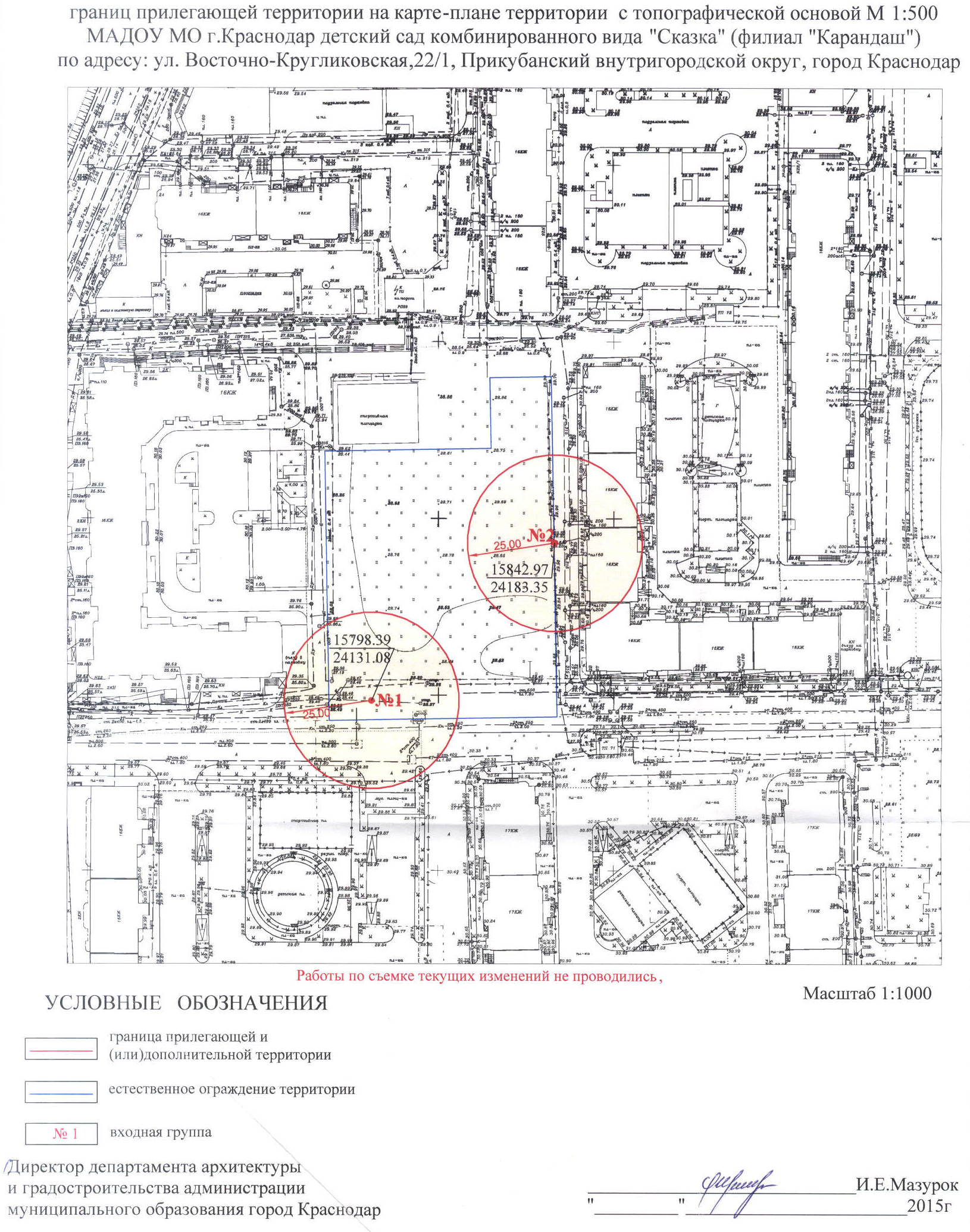 